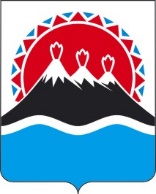 МИНИСТЕРСТВО ПРИРОДНЫХ РЕСУРСОВ И ЭКОЛОГИИ КАМЧАТСКОГО КРАЯПРИКАЗ[Дата регистрации] № [Номер документа]г. Петропавловск-КамчатскийУчитывая протест Камчатской межрайонной природоохранной прокуратуры от 30.01.2024 № 7-2-2024 на приказ от 05.03.2021 № 54-ППРИКАЗЫВАЮ:Внести в приказ Министерства природных ресурсов и экологии Камчатского края от 05.03.2021 № 54-П «Об установлении перечня должностных лиц осуществляющих государственный надзор в области охраны окружающей среды на территориях государственных природных заказников и памятников природы регионального значения, охрана и управление которыми осуществляется подведомственным Министерству природных ресурсов и экологии Камчатского края Краевым государственным казенным учреждением «Служба по охране животного мира и государственных природных заказников Камчатского края» следующие изменения:наименование изложить в следующей редакции:«Об установлении перечня должностных лиц подведомственного Министерству природных ресурсов и экологии Камчатского края краевого государственного бюджетного учреждения «Служба по охране животного мира и государственных природных заказников Камчатского края», осуществляющих региональный государственный контроль (надзор) в области охраны и использования особо охраняемых природных территорий в отношении управляемых ими особо охраняемых природных территорий регионального значения и их охранных зон»;2) преамбулу изложить в следующей редакции:«В соответствии со статьей 33 Федерального закона от 14.03.1995 № 33-ФЗ «Об особо охраняемых природных территориях», постановлением Правительства Камчатского края от 25.10.2021 № 455-П «Об утверждении Положения о региональном государственном контроле (надзоре) в области охраны и использования особо охраняемых природных территорий регионального значения на территории Камчатского края», Уставом краевого государственного бюджетного учреждения «Служба по охране животного мира и государственных природных заказников Камчатского края», утвержденным приказом Министерства природных ресурсов и экологии Камчатского края от 26.12.2022 № 434-П»;3) постановляющую часть изложить в следующей редакции:«ПРИКАЗЫВАЮ:1. Установить Перечень должностных лиц подведомственного Министерству природных ресурсов и экологии Камчатского края краевого государственного бюджетного учреждения «Служба по охране животного мира и государственных природных заказников Камчатского края», осуществляющих региональный государственный контроль (надзор) в области охраны и использования особо охраняемых природных территорий в отношении управляемых ими особо охраняемых природных территорий регионального значения и их охранных зон, согласно приложению к настоящему приказу.2. Настоящий приказ вступает в силу через 10 дней после дня его официального опубликования и распространяется на правоотношения, возникшие с 01 января 2021 года.»;4) приложение изложить в редакции согласно приложению к настоящему приказу.Настоящий приказ вступает в силу после дня его официального опубликования.[горизонтальный штамп подписи 1]Приложение к приказу Министерстваприродных ресурсов и экологии Камчатского края«Приложение к приказу Министерства природных ресурсов и экологии Камчатского края от 05.03.2021 № 54-ППереченьдолжностных лиц подведомственного Министерству природных ресурсов и экологии Камчатского края краевого государственного бюджетного учреждения «Служба по охране животного мира и государственных природных заказников Камчатского края», осуществляющих региональный государственный контроль (надзор) в области охраны и использования особо охраняемых природных территорий в отношении управляемых ими особо охраняемых природных территорий регионального значения и их охранных зон1. Директор – главный государственный инспектор в области охраны окружающей среды на особо охраняемых природных территориях регионального значения.2. Заместитель директора – заместитель главного государственного инспектора в области охраны окружающей среды на особо охраняемых природных территориях регионального значения.3. Старший инспектор – государственный инспектор в области охраны окружающей среды на особо охраняемых природных территориях регионального значения.4. Инспектор-охотовед – государственный инспектор в области охраны окружающей среды на особо охраняемых природных территориях регионального значения.».О внесении изменений в приказ Министерства природных ресурсов и экологии Камчатского края от 05.03.2021 № 54-П «Об установлении перечня должностных лиц осуществляющих государственный надзор в области охраны окружающей среды на территориях государственных природных заказников и памятников природы регионального значения, охрана и управление которыми осуществляется подведомственным Министерству природных ресурсов и экологии Камчатского края Краевым государственным казенным учреждением «Служба по охране животного мира и государственных природных заказников Камчатского края»МинистрА.А. Кумарьковот[REGDATESTAMP]№[REGNUMSTAMP]